Solve the following problems and show all work (USING ONLY long  multiplication – NO LATTICE and ONLY long division).		DUE: Monday, March 28th, 2016 (late assignments not accepted)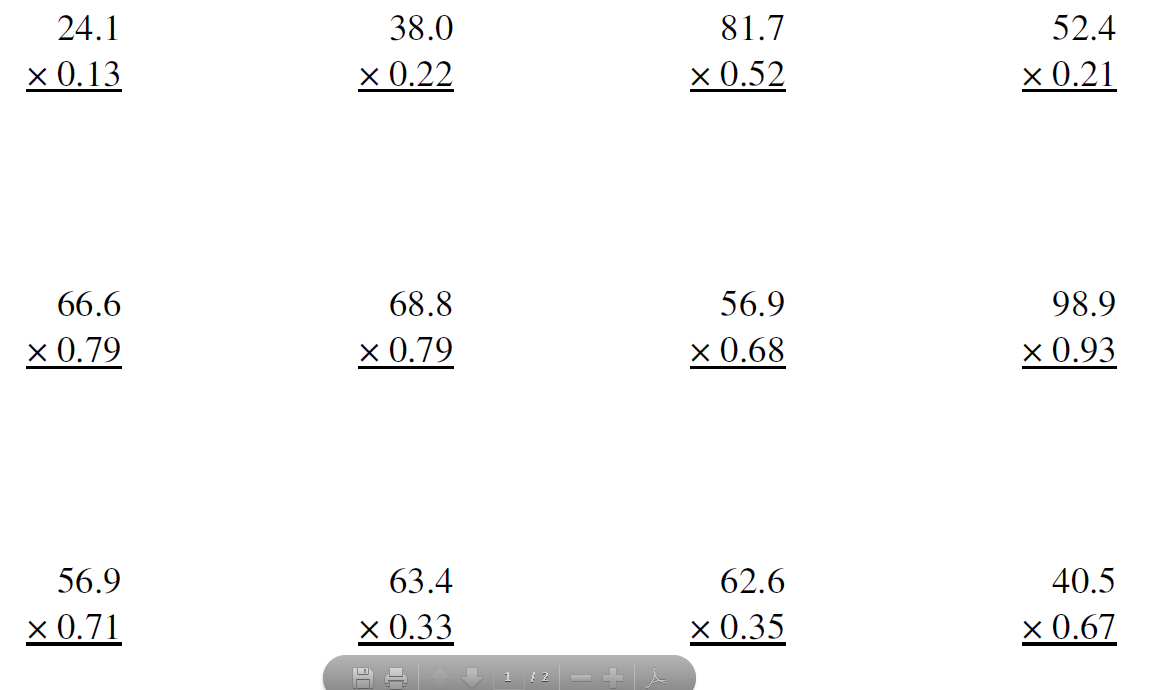 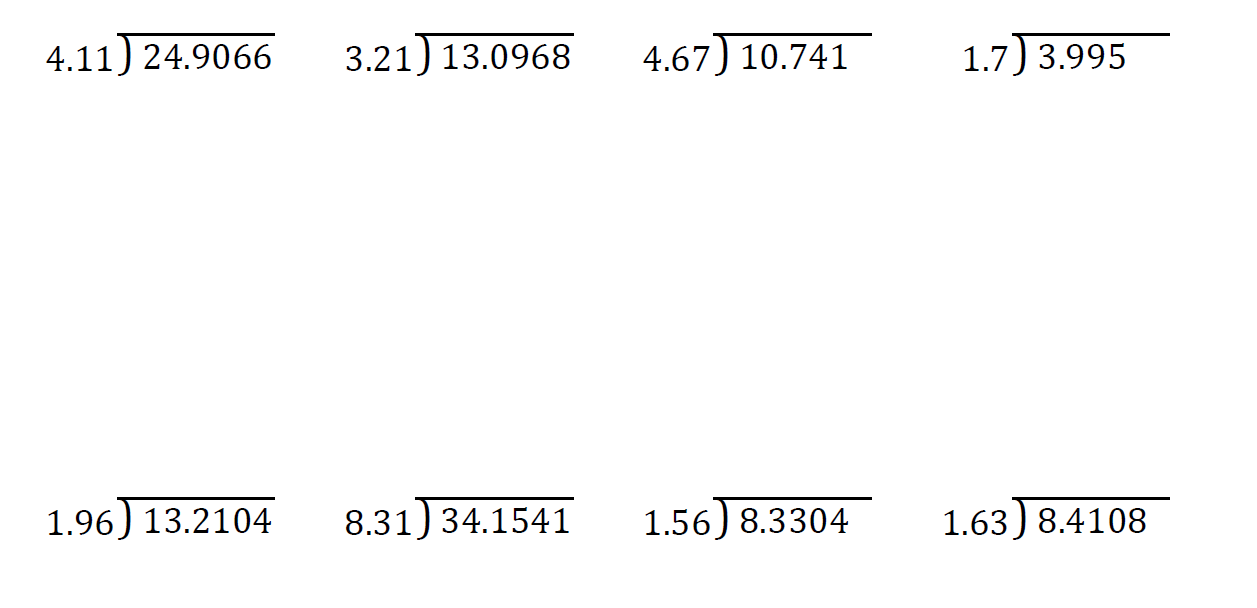 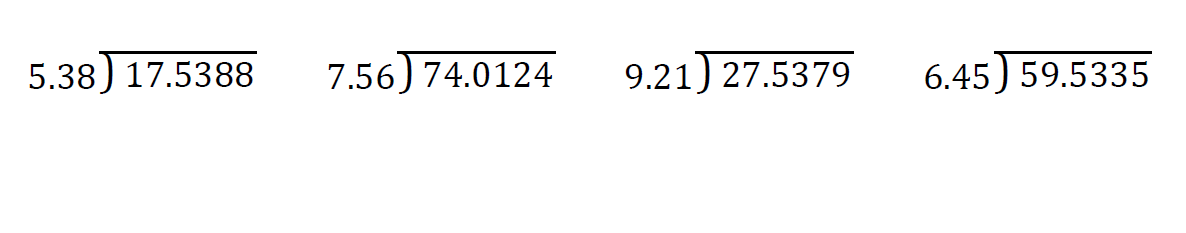 